Les défis à venir de la santé publique  (Démographie, Allongement de la durée de vie, Qualité de soins, Coûts de soins, Formation des praticiens, gestion des structures de santé, …) exigent une exploitation optimisée des ressources disponibles (humaines, matérielles et financières). Bien maîtrisées, bien implantées, surtout adaptatives et évolutives, les Technologies de Santé Innovantes constituent des solutions significatives à ces défis. Ces nouvelles technologies de santé produisent une quantité considérable de données généralement non structurées (BigData). L’IA (Intelligence Artificielle) permet de transformer cette masse de données numérisées en bases de connaissances, de diagnostic, et de  décision dans tout le parcours de Soins de Santé. Ces solutions technologiques basées sur l’IA ne peuvent provenir que d’une collaboration étroite entre les professionnels de santé et les technologues.Consciente que l’IA est au cœur de la médecine du futur, l’Agence Thématique de Recherche en Sciences de la Santé (ATRSS), sous couvert de la Direction Générale de la Recherche Scientifique et du Développement Technologique (DGRSDT) du Ministère de l’Enseignement Supérieur et la Recherche Scientifique (MESRS), lance un appel à projets de recherche& Développement visant un rapprochement des deux communautés (clinique et Ingénierie) par la création d’équipes mixtes. L’intégration de membres issus de la communauté scientifique algérienne résidant à l’étranger est à encourager. L’objectif de ces équipes mixtes est le développement d’une recherche en Intelligence artificielle appliquée à la résolution des problématiques de santé publique en Algérie, principalement : IA-1/ IA Appliquée à la création, la gestion, et l’Analyse  de Dossiers Electroniques et   Données Massives en Santé : EHRs and Healthcare Big Data.IA-2/ IA  appliquée à la Formation et l’Apprentissage en Médecine et Soins de Santé : Formation de médecins, Infirmiers, etc.IA-3/ IA appliquée à l’Acquisition des données médicales uni modales et multimodales et leur exploitation en Diagnostic médicalIA-4/ IA appliquée à l’Acte et le suivi thérapeutiqueIA-5/ IA appliquée aux Soins ou/et Assistance à Domicile et à l’autonomieIA-6/ IA appliquée au Développement de Médicaments, d’Instruments, de procédures, ou de procédés médicauxIA-7/ IA appliquée au Développement de modes de gestion de maladies, de patients, et  de groupes de patients IA-8/ IA appliquée au Développement de modes de gestion de structures de santéIA-9/ IA appliquée au développement de médicamentsLes projets soumis doivent exposer très clairement les objectifs cliniques, et répondre aux enjeux et défis posés par l’utilisation de l’intelligence artificielle en santé (Particulièrement en Algérie) dans les domaines suivants :Formation médicale : utilisation d’approches d’apprentissage et d’évaluation virtuels, …) Collecte, analyse et exploitation des données (Massives) de santé : épidémiologie, Big Data et médecine de précision, analyse prédictive / pronostic, aide à la décision, diagnostic et thérapeutique, …Imagerie biomédicale intelligente et traitement de signal intelligent : Intelligent biomedicalimaging and Signal ProcessingApprentissage artificiel et Fouille de données massives médicales : Machine Learning and  Mining of Big DataFusion de données Massives (Big Data) multi-modales : Signaux, images, données capteurs, données génétiques, … : Multimodal big data fusionTraitement du langage Naturel,Application aux données médicales non structurées, … : Natural langage processingapplied to unstructuredmedical dataClassification de documents et recouvrement de l’information : Document classification and information retrievalApplication à l’extraction d’informations cliniques : Clinical information extraction applicationsExtraction de connaissances (bio-) médicales et leur management Représentation et Raisonnement Temporels et Spatiaux en données médicales : Temporal, Spatial Representation and Reasoningfrommedical dataProcessus de soins et la gestion du workflow  en soins de santé : Healthcare Processes and workflow managementSystèmes d’information en soins de santé : Healthcare Information SystemsOptimisation des systèmes de gestion des soins : Healthcare Systems Management Extraction de Connaissances de données Temporelles hétérogènes à partir de dossiers médicaux : Knowledge extraction  fromheterogeneous temporal data in EHRsExploration Visuelle de Données médicales : Visual Analytics of Medical DataSystèmes d’Aide à la Décision Clinique : Clinicaldecision support systems,Intelligence ambiante pour l’assistance eninVivo, télémédecine, e-Santé : AI solutions for ambient assisted living, telemedicine and e-health.Eventualité de Mise en œuvre de plateformes d’expérimentation, régionales ou nationales, ouvertes à tous types d’établissements dans le cadre de travaux de recherche (thèses ou autres).Modalités de soumission et de sélection des projetsRenseigner le canevas de soumission relatif au projet de recherche à télécharger du site web :     www.atrss.dz ou sur le lien: https://atrss.dz/annonces.php?id=46&id_d=1344Envoyer le canevas renseigné avec les visas nécessaires scannés à l’adresse mail : Intelligence-artificielle2019@atrss.dz. Une version papier doit être déposée au département de la programmation des projets de recherche. Cité du chercheur (Ex : IAP), route de l’aéroport Ahmed Ben Bella  Es-Sénia, Oran – Algérie BP 1801/08 Oran El M’Naouar-  - 31000Les soumissions seront expertisées par des experts du domaine et validées par le Conseil Scientifique de l’Agence.Pour l’agrément, une convention sera paraphée et signée entre les parties membres de l’équipe mixte de recherche après le renseignement du canevas de création.Critères de sélection des projetsImportance des activités de recherche par rapport aux besoins du développement socio-économique, culturel, scientifique et technologique du pays.Impact des résultats attendus sur le développement des connaissances scientifiques et technologique.Qualité du potentiel scientifique et technique disponible ; moyens matériels et financiers existants et/ou acquérir.L’adéquation des partenaires aux caractéristiques énoncées dans le texte de l’appel à projets.L’engagement de publication des résultats de travaux de recherche dans web of science ou Scopus.Calendrier :Lancement de l’Appel : 29 septembre 2019Date limite des propositions : 15 janvier 2020 (Date prolongée au 29 février 2020).Les projets retenus (Résultat des soumissions) : Mars 2020الجمهوريــة الجزائريــة الديمقراطيــة الشعبيـــةPeople’s Democratic  Republic of Algeriaوزارة التعليــم العالــي والبحــث العلمــيMinistry of Higher Education and Scientific Researchالمديرية العامة للبحث العلمي و التطوير التكنولوجي                                        الوكالة الموضوعاتية للبحث في علوم الصحةThematic Agency for Research                                                                  General Direction of Scientific Researchin Health Sciences                                                                                        and Technological Development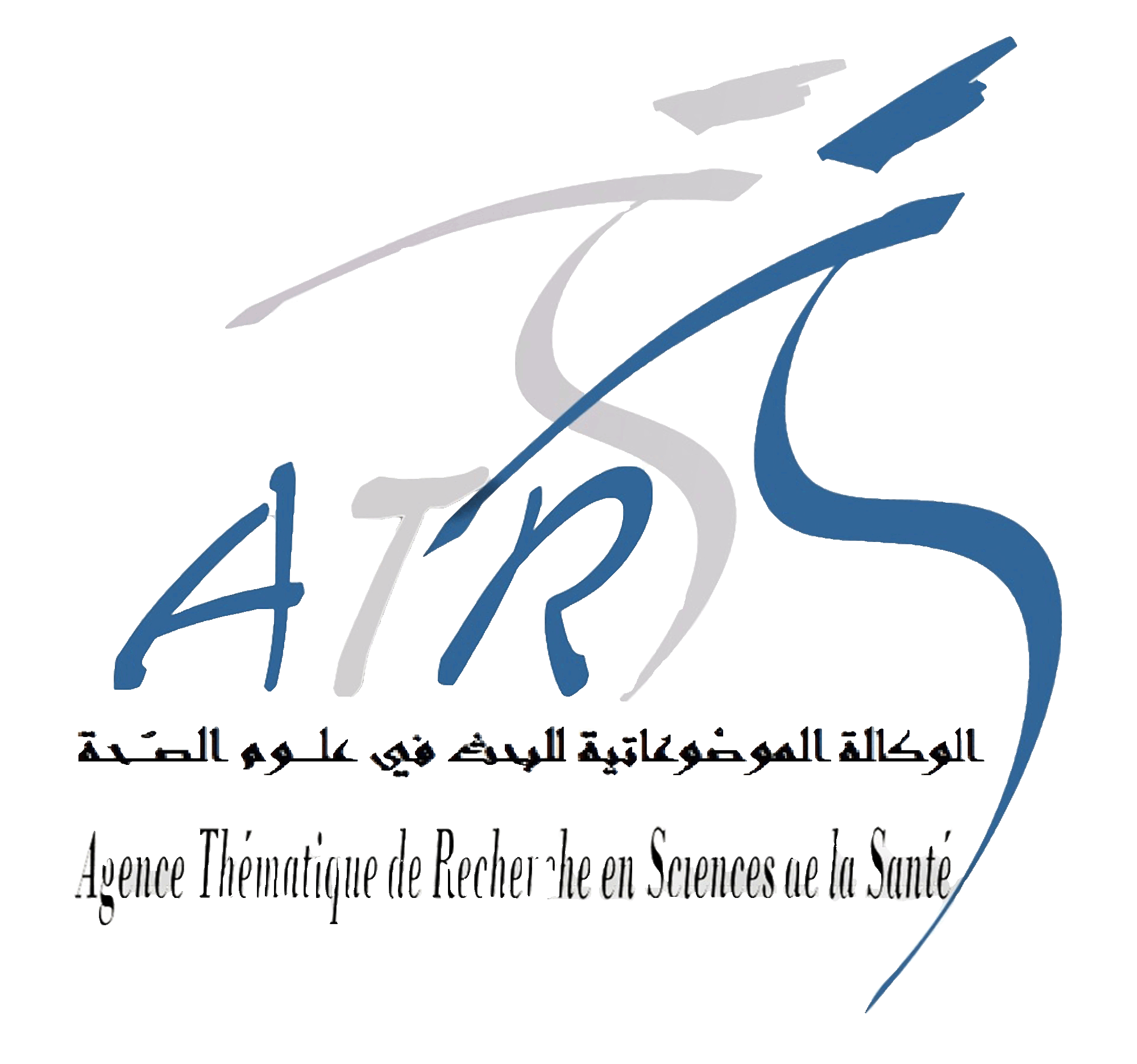 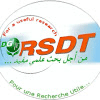 